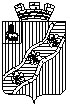 ПОСТАНОВЛЕНИЕАДМИНИСТРАЦИИКРАСНОКАМСКОГО ГОРОДСКОГО ПОСЕЛЕНИЯКРАСНОКАМСКОГО МУНИЦИПАЛЬНОГО РАЙОНАПЕРМСКОГО КРАЯ09.02.2018										№  100О подготовке проекта о внесении изменений в Правила землепользования и застройкиКраснокамского городского поселения, утвержденные решением Думы Краснокамского городского поселения от 30 марта 2011 г. № 16В соответствии с Градостроительным кодексом Российской Федерации, Федеральным законом от 06 ноября 2003 г. № 131-ФЗ «Об общих принципах организации местного самоуправления в Российской Федерации», Уставом Краснокамского городского поселения, Правилами землепользования и застройки Краснокамского городского поселения, утвержденными Решением Думы Краснокамского городского поселения от 30 марта 2011 г. № 16, в связи с предложением ИП Р.Г.Пономарева о внесении изменений в карту градостроительного зонирования Правил землепользования и застройки, с учетом заключения комиссии по подготовке проекта Правил землепользования и застройки от 06 февраля 2018г. №50 Администрация постановляет:1. Комитету имущественных отношений и землепользования (А.В.Лебедев) обеспечить подготовку проекта изменений в Правила землепользования и застройки Краснокамского городского поселения, утвержденные Решением Думы Краснокамского городского поселения от 30 марта 2011 г. № 16, в соответствии с поступившими предложениями.2. Установить срок проведения работ по подготовке проекта о внесении изменений в Правила землепользования и застройки Краснокамского городского поселения – 1 месяц.3. Опубликовать  постановление в  Официальном бюллетене органов местного самоуправления муниципального образования Краснокамское городское поселение и разместить его на официальном Интернет-сайте администрации Краснокамского городского поселения.4. Контроль за исполнением постановления возложить на председателя Комитета имущественных отношений и землепользования А.В.Лебедева.Глава городского поселения- глава администрации  Краснокамского городского				поселения						                   Ю.А.Потапова